СОДЕРЖАНИЕВВЕДЕНИЕАктуальность данной темы состоит в том, что профессиональное самоопределение - это важный этап, который связан с определением своего места в жизни, формированием мировоззрения и процесс принятия личностью решения о выборе будущей трудовой деятельности. Идеальная цель профессионального самоопределения в юношеском возрасте заключается в сформированной внутренней готовности учащегося самостоятельно и осознанно планировать, корректировать и воплощать в реальность перспективы своего развития.На современном этапе развития система профориентации призвана обеспечить координацию действий государственных органов, школы, семьи, органов профессионально-технического, среднего специального, высшего образования и других социальных институтов, участвующих в ее осуществлении, непрерывное и своевременное решение организационно- управленческих вопросов, связанных с профориентацией, комплексное проектирование воздействий профориентационного характера на личность школьника с учетом социально-экономического прогноза. Подготовка к выбору профессии важна еще и потому, что она является неотъемлемой частью разностороннего развития личности, и ее следует рассматривать в единстве и взаимодействии с нравственным, трудовым, интеллектуальным, политическим, эстетическим и физическим совершенствованием личности, то есть со всей системой учебно-воспитательного процесса. Таким образом, профориентация является важным компонентом как в развитии каждого человека, так и в функционировании общества в целом.Психолого-педагогическое сопровождение школьников должно предусматривать достижение такого уровня развития личности учащегося, при котором становится возможным самостоятельный и осознанный выбор своего дальнейшего жизненного пути. Стремление учащихся к оптимальному выбору профессиональной деятельности с учетом «внутренних» и «внешних» условий; оказывающих влияние на профессиональное самоопределение, увеличивается с возрастом. Оптимальный выбор профессии понимается ими как предпочтение определенной профессии, то есть основной траектории будущего профессионального становления, с одновременным определением нескольких профессий как возможных других траекторий в случае возникновения серьезных препятствий при движении по основному пути профессионального развития. Это является актуальной проблемой данного этапа развития человека, успешное решение которой позволяет, полноценно участвовать в дальнейшей жизни общества, быть счастливым и успешным в других жизненных сферах.Цель данной работы - раскрыть основные особенности профессионального самоопределения школьников.Цель исследования конкретизируется в следующих задачах: - рассмотреть специфику и возможные проблемы профессионального самоопределения у современных школьников;- изучить методы профессионального самоопределения;- проанализировать различные методики по профессиональному самоопределению школьников;- сделать соответствующие выводы.Объект - современные школьники на этапе выбора будущей профессии.Предмет - процесс профессионального самоопределения.Гипотеза исследования заключается в предположении о том, что выбор профессии школьника связан с определенным набором факторов. Методы исследования: анализ психологической литературы, социологических текстов, наблюдение.Практическая значимость. Анализ проведенного исследования может быть полезен педагогам, работающим с выпускниками школ, классным руководителям при проведении классных часов, направленных на профориентацию. Школьному психологу, оказывающему помощь в профессиональной ориентации старшеклассников, родителям выпускников, которые непосредственно принимают участие в профессиональном самопределении своих детей, а также самим выпускникам средней школы.ГЛАВА I.	ОСОБЕННОСТИ ПРОФЕССИОНАЛЬНОГО САМООПРЕДЕЛЕНИЯ СОВРЕМЕННЫХ ШКОЛЬНИКОВСпецифика профессионального самоопределения у современных школьниковПроцесс профессионального самоопределения включает развитие самосознания, формирование системы ценностных ориентации, моделирование своего будущего, построение эталонов в виде идеального образа профессионала.По мнению Е. В. Низьевой на особенности процесса профессионального самоопределения старшеклассников оказывают непосредственное влияние следующие основные группы факторов: личностные характеристики, субъективные представления о мире профессий, об «образе специалиста» и о себе. К группе социальных факторов отнесены мода, престиж, а также школа (влияние учителей и оценочной системы). Референтная группа (друзья, сверстники) и семья. СМИ, интернет.Эти факторы оказывают существенное воздействие на формирование представлений о себе и о мире профессий. Тем самым опосредованно влияя, на профессиональное самоопределение личности. Необходимо отметить, что название выделенных групп факторов во многом условно, не является жестким и однозначным, скорее отражает некоторую общую специфику объединенных факторов.Группа факторов, названная «представления о себе», включает представления человека о своих возможностях (в том числе и физических), способностях, знаниях, умениях и навыках, а также об особенностях своего темперамента, характера и др.Необходимо отметить, значительную роль социальных факторов в формировании субъективных оценок конкретных видов профессиональной деятельности. В процессе профессионального самоопределения оценивается модность, престижность, привлекательность различных профессий.Что касается семьи, то она, с одной стороны, является той системой, которая оказывает в среднем очень сильное влияние на профессиональное самоопределение молодежи. И не только в форме прямых воздействий-требований родителей или лиц, их заменяющих, но и как реальный фактор, косвенно, но закономерно определяющий идеалы, устремления, ценностные ориентации детей. С другой стороны, семья является достаточно автономным социальным институтом, трудно управляемым, в частности, с позиций школы, педагогики.Одним из важных факторов, влияющих на профессиональное самоопределение юноши, является социальный статус семьи. С сожалением приходится констатировать, что формирование застойного явления малообеспеченной семьи, как, впрочем, и закрытие каналов для вертикальной социальной мобильности молодежи, стало в России свершившимся фактом. На ход профессионального самоопределения большое влияние оказывают стереотипы, которые являются одним из видов социальной установки.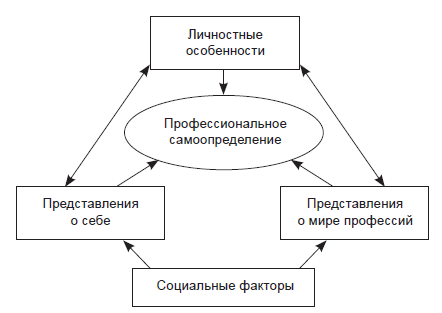 Схема 1. Соотношения факторов влияющих на профессиональное самоопределение (Е.В. Низьевой)По мнению Колесникова И. А. ориентация старшеклассников на те или иные виды профессий во многом обусловлена системой социокультурных стереотипов, которые оказываются с теми или иными профессиями. При этом подчеркивается, что профессиональные стереотипы в большей степени касаются личностных свойств и качеств представителей конкретных профессиональных групп, нежели самой профессиональной деятельности. Таким образом, формируется обобщенный образ типичного профессионала.Таким образом, большая часть молодых людей сталкивается с серьезными проблемами, связанными с выбором профессии, профиля дальнейшего образования, последующим трудоустройством и т.д. Причины не только в «закрытости» рынка труда для молодых и неопытных, но и в том, что подавляющая часть старшеклассников имеет весьма приблизительные представления о современном рынке труда, существующих профессиях, оказываются не в состоянии соотнести предъявляемые той или иной сферой профессиональной деятельности требования со своей самооценкой, индивидуальностью.Проблемы профессионального самоопределения у школьниковЧтобы самоопределиться в современном мире, молодой человек должен быть психологически грамотным. Е.А. Климов считает, что важным содержательным аспектом психологической грамотности человека является собственно научная - пусть элементарная, но истинная - осведомленность о фактах и закономерностях, характеризующих субъективный мир человека. К сожалению, в поликультурном образовательном пространстве современной школы психология как наука о человеке не представлена. Наши школьники имеют слабые представления о человеке вообще и о себе, в частности, о своих возможностях, способностях, о своем характере, темпераменте, о своих волевых особенностях, о сути отношений с другими людьми и пр. Школьник, достигнув определенного возраста, познает себя в физическом отношении. Признаки физиологической зрелости во многом самоочевидны. А понимание себя как личности - процесс сложный. Выводы о самом себе нередко бывают ошибочными, так как знаниями о себе как о человеке школьник не располагает. Это нарушает позитивные отношения к себе и к другим, деформирует образ жизни в целом, толкает детей к социально не одобряемым формам поведения, негативно сказывается на формировании важнейшего личностного образования -психологической готовности к самоопределению, в частности, профессиональному самоопределению.Практика исследований показала, что наиболее распространенными трудностями и ошибками молодых людей при выборе профессии оказываются: использование неадекватных источников информации о профессии, как следствие, выработка искаженных представлений о ней; не умение систематизировать имеющуюся информацию, выделить в ней главное и второстепенное; неумение соотнести свои возможности с требованиями профессии; преобладание эмоциональных компонентов в процессе принятия решения; подчинение «давлению» со стороны окружающих.Достаточно синтетический характер имеет типология проблемных ситуаций профессионального выбора, предложенная Е.А.Климовым. Он выделяет типы:- низкая самооценка, слабые склонности, затруднения в построении профессионального плана, неумение выделить у себя профессионально значимые качества;- заниженная самооценка, слабые склонности, затруднения в построении профессионального плана;- заниженная самооценка, яркие интересы, затруднения в построении профессионального плана, высокая требовательность к себе;- завышенная самооценка, слабые склонности, затруднения в построении профессионального плана, ориентация на материальный статус;- завышенная самооценка, выраженные склонности, затруднения в построении профессионального плана, конфликт между желаемой профессией и возможностями ею овладеть. В устранении этих трудностей могут помочь педагоги, психологи, врачи, работники образования, экономисты, социологи, а также средства массовой информации.Негативные последствия неправильно выбранной профессии затрагивают как самого человека, так и его социальное окружение. Человек, работающий не по призванию, в большинстве случаев тяготится своей работой, не достигает оптимального творческого режима своей деятельности, зачастую вымещает свою неудовлетворенность работой на членах семьи. При правильном выборе профессии индивидуальные особенности человека в целом совпадают с требованиями профессии.Проблема профессионального самоопределения была и остается в большинстве случаев актуальной как для молодежи, так и для уже сформировавшихся специалистов. Человек развивается, вместе с ним развиваются и изменяются его профессиональные планы и предпочтения. На каждом этапе этого профессионального пути могут возникать разнообразные трудности, связанные и с личностными особенностями человека, и с ситуацией на рынке труда, и с внешними обстоятельствами жизни данного человека.Вывод. Профессиональное самоопределение осуществляется под непосредственным влиянием внутренних и внешних факторов, состав и соотношение которых также изменяются на разных стадиях становления субъекта профессиональной деятельности. Оптимальное соотношение для каждой стадии профессионального становления соотношение внешних и внутренних факторов обеспечивает качественные изменения в структуре самосознания формирующегося профессионала, что проявляется, прежде всего, в изменениях критериев отношений личности к своей профессии и к себе как субъекту профессиональной деятельности.Затруднения в самоопределении могут быть незначительными, а могут существенно отразиться на всем жизненном пути самоопределяющегося субъекта. Именно поэтому необходимо изучать проблему профессионального самоопределения, знать особенности этого процесса с различных точек зрения, чтобы снизить ее актуальность и распространенность.ГЛАВА II.	ЭМПИРИЧЕСКОЕ ИССЛЕДОВАНИЕ ОСОБЕННОСТЕЙПРОФЕССИОНАЛЬНОГО САМООПРЕДЕЛЕНИЯШКОЛЬНИКОВ2.1.	Основные методы профессионального самоопределенияМожно условно выделить группы методов профориентационной работы в соответствии с задачами профориентации: информационно - справочными, диагностическими (направленными на самопознание школьника), методами морально-эмоциональной поддержки школьника и методами принятия решения и построения перспектив профессионального развития школьника.Таблица 1. Группы методов профориентационной работыНапример, опросники профессиональных способностей нужно применять очень избирательно, для их использования для интерпретации результатов требуется особая подготовка профконсультанта; эти оправдывают себя применительно к профессиям с особыми условиями труда; для большинства же профессий профпригодность формируется в самой трудовой деятельности.А использование различных игровых и тренинговых ситуаций, где моделируются различные аспекты профессиональной деятельности, позволяет строить прогнозы относительно будущего профессионального поведения участников этих процедур.Очень важно у школьников формировать информационную основу самоопределения, при этом начинать надо с профессий, которые изначально интересны школьникам, но потом постепенно расширять их кругозор, создавая системную ориентировку в мире профессионального труда. Делать в этом возрасте акцент на определении «профпригодности», на мой взгляд, ошибочно, ведь ребенок еще до конца не сформировался и работа должна носить диагностико - корректирующий (не диагностико - рекомендательный) характер. Хотя если школьник будет интересоваться своей готовностью к каким - то профессиям, то можно провести с ним определенные диагностические методики, не делая при этом окончательных выводов и рекомендаций.Процесс создания индивидуального образовательного маршрута старшего школьника позволяет формировать профессиональную направленность молодых людей. Деятельность по агитации учащихся на работу в определенные места и консультации их относительно возможностей трудоустройства, перспектив и условий работы, безусловно, необходима. Однако она должна проводиться на основе анализа психологической структуры личности учащегося. Правильная постановка такой работы позволит заранее спрогнозировать примерное соответствие индивидуальных качеств личности тем требованиям, которые предъявляет профессия к человеку, выявить интересы и склонности ребят. Это даст возможность вести профориентацнонную работу на основе дифференцированного и индивидуального подхода. Ведь перед школой стоят задачи удовлетворять запросы не только общества, но и, в первую очередь, личности.Обоснованный выбор профессии должен осуществляться человеком с учетом своих интересов, возможностей и потребностей общества в кадрах.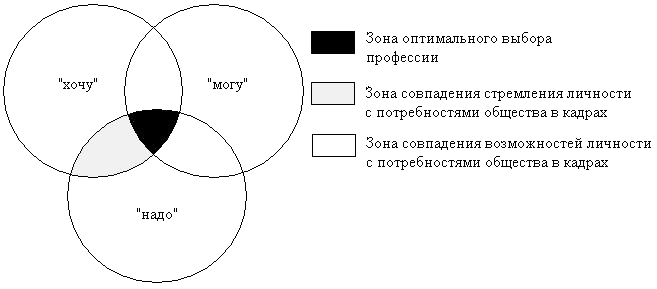 Схема 2. Условия выбора профессииХочется выделить использование методов в учебном процессе, которые  активизирует познавательную активность учащихся, усиливает их интерес и мотивацию, развивает способность к самостоятельному обучению; обеспечивает в максимально возможную связь между учащимся и преподавателями. Считается, что наиболее современной формой активных методов, являются интерактивные методы обучения.«Большой круг». Специфика «большого круга» заключается в том, что деятельность участников эксперимента реализуется в три этапа:На первом этапе участники общения рассаживаются в большом кругу, руководитель встречи формулирует проблему.На втором этапе участникам раздаются листочки где каждый участник диалога записывает свое мнение о способе разрешения проблемы.На третьем этапе каждый участник по очереди зачитывает свое мнение, остальные выслушивают. Далее руководитель предлагает голосование. Стоит ли включать в меру решения проблемы тот или иной названный пункт участника.Прием «большого круга» оптимально использовать, когда возможно быстро определить пути решения проблемы или ее составляющие. С помощью данной формы можно, например, разрабатывать инструкции, положения, локальные или нормативно-правовые акты.«Круглый стол». Данное взаимодействие учащихся проводится с целью выработки общего мнения и позиции участников стола. В ходе заседания «круглого стола» разрешается 2-3 опроса обсуждаемой проблемы.«Деловая игра» - эффективна в том случае, ели учащиеся имеют достаточные знания по проблеме, которая отражается в игре. Деловая игра предполагает большую предварительную работу, в которой ученики получают необходимые знания через различные формы, методы и средства: наглядную агитацию, тематические выставки, консультации, беседы, обсуждения. Если такая предварительная работа не проведена, то целесообразно деловую игру запланировать как часть мероприятия, отведенного на закрепление полученных знаний по проблеме.Таким образом,  мною были рассмотрели группы методов применяемых в профсамоопределении. Знание и владение ими не только во многом обеспечат эффективность профессионального самоопределения консультируемого человека, но и будут способствовать лучшему пониманию смысла выполняемой работы самого профконсультанта, т.е. будут способствовать и его собственному самоопределению. 2.2.	Анализ методик по профессиональному самоопределению школьниковОхарактеризуем вкратце методики, которые применяются для диагностики профопределения школьников.Наиболее популярным считается дифференциально диагностический опросник (ДДО) Е.А.Климова. Методика предназначена для отбора на различные типы профессий в соответствии с классификацией типов профессий Е.А.Климова. Можно использовать при профориентации подростков и взрослых.Теоретическое обоснование ДДО: в основу данного опросника положена схема классификации профессий Е.А. Климова, согласно которой все профессии делятся на пять типов (групп) по предмету труда.1 группа: профессии типа «человек - человек» (Ч - Ч). Главный предмет труда – отдельные люди, коллективы, группы, различные общности людей и т.п. Например: воспитание и обучение (учитель, тренер), медицинское обслуживание (врач, медсестра), бытовое обслуживание населения (продавец, парикмахер), правовая защита (адвокат, судья).Требования к этому типу профессий, профессионально важные качества: - умение установить и поддержать деловой контакт;- умение понимать состояние людей;- умение оказывать влияние на других;- выдержка; - спокойствие; - доброжелательность; - тактичность;- хорошие речевые способности.2 группа: профессии типа «человек - техника» (Ч - Т). Главный предмет труда – технические системы, машины, механизмы, различные вещественные объекты, материалы, виды энергии. Например: монтаж, наладка, эксплуатирование и ремонт техники (электромонтер, сантехник, водитель, оператор), производство различных предметов и вещей (модельер, швея, столяр), конструирование и строительство зданий (архитектор, строитель) и т.п.Требования к этому типу профессий, профессионально важные качества: - развитое наглядно-действенное и наглядно-образное мышление; - развитые пространственное мышление и представления;- практический интеллект;- техническая осведомленность и сообразительность;- хорошие двигательные навыки, ловкость.3 группа: профессии типа «человек – знаковая система» (Ч - З). Главный предмет труда - знаковые системы и различные языки (естественные и искусственные), различные символы, графические изображения, сигналы (например, звуковые). Например: работа с текстами (машинистка, библиотекарь, переводчик, редактор, корректор), формулами и таблицами (экономист, бухгалтер, кассир, программист), чертежами, схемами, картами (чертежник, штурман), звуковыми сигналами (радист, телефонист, композитор).Требования к этому типу профессий, профессионально важные качества: - способность к отвлеченному мышлению;- свободное оперирование числами;- устойчивость и хорошая концентрация внимания;- усидчивость.4 группа: профессии типа «человек - художественный образ» (Ч - ХО). Главный предмет труда - художественные образы и условия их создания. Например: создание, моделирование, проектирование художественных образов, воспроизведение их по образцу (актер, певец, реставратор, ювелир, поэт, писатель, композитор, художник, столяр-краснодеревщик и др.).Требования к этому типу профессий, профессионально важные качества: - развитый художественный вкус;- высокая эстетическая чувствительность;- богатое, яркое воображение.5 группа: профессии типа «человек - природа» (Ч - П). Главный предмет труда – живая и неживая природа. Например: изучение живой и неживой природы (микробиолог, агрохимик, геолог, биолог, ботаник, зоолог), уход за растениями и животными (зоотехник, лесник, агроном, овощевод, цветовод, лесовод), профилактика и лечение заболеваний растений и животных (ветеринар).Требования к этому типу профессий, профессионально важные качества: - наблюдательность;- способность ориентироваться в условиях непредсказуемости и отсроченности результатов деятельности;- умение менять цели в зависимости от условий работы (например, погодных);- выносливость;- терпеливость к недостатку комфорта в работе.2. Методика «Матрица выбора профессии» Г.В. Резапкина.Данная методика разработана Московским областным центром профориентации молодежи.Работа с данной методикой поможет уточнить выбор профессии, узнать будущую профессию, увидеть новые варианты.Необходимость разработки методики была вызвана тем, что в связи с усложнением существующих видом деятельности и возникновением новых стало трудно классифицировать их по известной схеме Е.А.Климова. Кроме того, разработанные двадцать лет назад опросники были слишком объемны – работа с каждой методикой занимала целый урок при недостаточной информативности.Матрица выбора профессии представляет собой поле, где по горизонтали расположены восемь названий объектов, или предметов деятельности, а по вертикали - восемь видов деятельности. В ходе работы уточняется значение этих понятий, затем каждый ученик выбирает конкретный вид и объект деятельности, и на пересечении этих двух колонок читает названия профессий, соответствующих его запросам. Образно говоря, методика позволяет выбрать профессию «с первого взгляда».3. Методика оценки склонности к различным сферам профессиональной деятельности (Л.А. Йовайши) . Данная методика на выявление склонностей учащихся к различным сферам профессиональной деятельности: работе с людьми, практической, интеллектуальной, эстетической, планово-экономической или экстремальной. Достоинство методики заключается в применении косвенных вопросов, выявляющих скрытую мотивацию, в отличии от большинства методик, в которых задаются «лобовые», прямолинейные вопросы.Л.А. Йовайша выделяет в структуре личности школьника четыре компонента, определяющие выбор профессии: активность, возможность, стиль и направленность.Эти компоненты образуют две взаимно пересекающиеся линии: активность - направленность и стиль - возможности.Личность изучается по проявлениям активности (в том числе при выборе профессии) и характеру самовыражения (целостная организация индивида, представленная в направленности, возможностях и стиле деятельности человека).Все эти качества личности проявляются во всех областях жизнедеятельности, в том числе в профессиональной деятельности и при выборе профессии, при этом в выборе профессии основополагающее значение принадлежит системе ценностей человека, определяемых его глубокими, коренными потребностями. Каждая конкретная личность характеризуется своей иерархией типов ценностей и направленностью активности в соответствии с преобладающими у нее потребностями.Тест представляет собой опросник из 30 вопросов, каждый из которых содержит два варианта ответа («а» и «б»)4. Карта интересов  (А.Е. Голомшток, модификация А.А. Азбель).В основу данной методики положен принцип самооценки оптантами своих интересов к различным видам обучения и деятельности. Методика позволяет уточнить основную направленность профессиональных интересов испытуемого.  Интересы представляют собой важную часть направленности личности, её мотивационной сферы и являются формой проявления потребностей. Интерес - форма проявления познавательной потребности, обеспечивающая направленность личности на осознание целей деятельности и тем самым способствующая ориентировке, ознакомлению с новыми фактами, более полному и глубокому отражению действительности. Интерес в динамике своего развития может перерастать в склонность как проявление потребности в осуществлении деятельности, вызывающей интерес. Профессиональный интерес - избирательная направленность личности на профессию как на социально-психологическую роль.Применяя вышеперечисленные методики можно определить профессиональные склонности учащихся, их умения и навыки. Пример использования методик:У ученика А. профессиональные планы выражены и сконцентрированы в областях «Человек – знаковая система», «Человек – художественный образ». Его любимыми предметами являются технология, физкультура. Занимается спортом (баскетбол, водное поло, бокс). Интересы, умения, эмоционально положительное отношение, даже в условиях вынужденной работы, лежат в сфере деятельности «Человек – знаковая система» и «Человек – художественный образ». Умения А.  отметил в областях «Человек – техника», «Человек – человек», «Человек – знаковая система». В профессиональной типологии А.  соответствует «Предприимчивому» типу. Практические интересы, умения и типология имеют определенные противоречия. С одной стороны, предполагают необходимость в стремлении к определенной независимости в работе, а с другой - к структурированной деятельности.Результаты профессионального самоопределения были получены при последовательном применении 4-х методик.В процессе формирования готовности школьников к профессиональному самоопределению, на мой взгляд, необходим непрерывный процесс изучения личности учащегося, ее формирования, создания условий для самореализации во всех сферах деятельности, адаптации в социуме на всех возрастных этапах обучения в школе, осуществляемый всеми субъектами воспитательно - образовательного процесса в ситуациях взаимодействия.Решение задач профессионального самоопределения школьников должно достигаться не только диагностическими методиками, но и технологиями консультаций, корекционно-развивающими занятиями учащимися, встречами на родительских собраниях, семинарами и выступлениями на педсовете, методических объединениях педагогов, стендовыми формами, видеоматериалом и экскурсиями на рабочие места по профилю обучения, тематическими беседами с учащимися.В итоге продуктом деятельности школьников становятся конкретный выбор профессии, в котором должны реализоваться  их знания, умения, познавательные возможности. Ученики должны осознавать, что совместная работа с учителями, классными руководителями, родителями, психологами ведет к единой цели -  к выбору профессии.Таким образом, методики (ДДО) Е.А.Климова, «Матрица выбора профессии» и другие позволяют выявить предпочтения и возможности школьника. На мой взгляд, данные методы, а также консультации психолога должны быть применены в учебной деятельности, так как правильный выбор профессии позволяет реализовать свой творческий потенциал, избежать  разочарование,  оградить себя от неуверенности в завтрашнем дне. Главное - сделать правильный выбор, соответствующий интересам, способностям, возможностям ценностным установкам и требованиям, которые предъявляют профессии к личности.Педагогу и школьному психологу следует ориентировать себя не только на формирование у учащихся определенного багажа знаний, но и на раскрытие у них потенциальных способностей к самостоятельной деятельности, умения находить ответы на поставленные жизнью вопрос.ЗАКЛЮЧЕНИЕБольшая часть молодых людей сталкивается с серьезными проблемами, связанными с выбором профессии, профиля дальнейшего образования, последующим трудоустройством и т.д. Причины не только в «закрытости» рынка труда для молодых и неопытных, но и в том, что подавляющая часть старшеклассников имеет весьма приблизительные представления о современном рынке труда, существующих профессиях, оказываются не в состоянии соотнести предъявляемые той или иной сферой профессиональной деятельности требования со своей самооценкой, индивидуальностью.Профессиональное самоопределение осуществляется под непосредственным влиянием внутренних и внешних факторов, состав и соотношение которых также изменяются на разных стадиях становления субъекта профессиональной деятельности. Оптимальное соотношение для каждой стадии профессионального становления соотношение внешних и внутренних факторов обеспечивает качественные изменения в структуре самосознания формирующегося профессионала, что проявляется, прежде всего, в изменениях критериев отношений личности к своей профессии и к себе как субъекту профессиональной деятельности.Затруднения в самоопределении могут быть незначительными, а могут существенно отразиться на всем жизненном пути самоопределяющегося субъекта. Именно поэтому необходимо изучать проблему профессионального самоопределения, знать особенности этого процесса с различных точек зрения, чтобы снизить ее актуальность и распространенность.В данной курсовой работе были рассмотрели группы методов применяемых в профсамоопределении. Знание и владение ими не только во многом обеспечат эффективность профессионального самоопределения консультируемого человека, но и будут способствовать лучшему пониманию смысла выполняемой работы самого профконсультанта, т.е. будут способствовать и его собственному самоопределению.Методики (ДДО) Е.А.Климова, «Матрица выбора профессии» и другие позволяют выявить предпочтения и возможности школьника. На мой взгляд, данные методы, а также консультации психолога должны быть применены в учебной деятельности, так как правильный выбор профессии позволяет реализовать свой творческий потенциал, избежать  разочарование,  оградить себя от неуверенности в завтрашнем дне. Главное - сделать правильный выбор, соответствующий интересам, способностям, возможностям ценностным установкам и требованиям, которые предъявляют профессии к личности.СПИСОК ЛИТЕРАТУРЫАкатов Л. И. Социальное самоопределение старшеклассников: ретроспективный подход. / Л. И. Акатов - Курск, 2012. -– 236 с.Вахрамеев В.Е. Диагностика и психологические аспекты готовности подростков и старшеклассников к профессиональному самоопределению / В.Е. Вахрамеев. - ВКР. – Пермь, 2012. - 123 с.Вахрушева И.Г., Шакирова Д.М. Профилизация обучения: диагностика и формирование профессиональных интересов учащейся молодежи: учеб.метод. пособие. - Казань: Центр инновационных технологий, 2014. - 204 с.«Дифференциально - диагностический опросник» (ДДО) Е.А. Климова [Электронный ресурс]. - Режим доступа: http://testoteka.narod.ru/prof/1/09.html (дата обращения: 16.12.2017)Ершова Ю. Е. Профессиональное самоопределение подростков и юношей разной направленности // Фундаментальные и   прикладные исследования: проблемы и результаты. 2013. №6. -  76 с.Красило Д.А. эмпирическое исследование особенностей реального самоопределения современной молодёжи // Психологическая наука и образование. 2013. №2. - С. 89-101Лобанова А. В. Особенности личности городских и сельских старшеклассников в зависимости от уровня образования родителей  / А. В. Лобанова. - ВКР. - Пермь, 2013.Львова С. В. Возрастные особенности развития познавательных потребностей и мотивации учения у школьников // Системная психология и социология. 2014. №1(9). С. 79-85Методика «Матрица выбора профессии» Г.В.Резапкиной. [Электронный ресурс]. - Режим доступа: matrica-vybora-professii-Rezapkinoj.doc/  (дата обращения: 17.12.2017)Методика «КАРТА ИНТЕРЕСОВ» (модифицированная методика А.Е.Голомштока) [Электронный ресурс]. - Режим доступа: http://psy-clinic.info/index.php/testy/259-karta-interesov-golomshtok-a-e (дата обращения: 15.12.2017)Методика оценки склонности к различным сферам профессиональной деятельности (Л.А. Йовайши) [Электронный ресурс]. - Режим доступа: МЕТОДИКА-ЙОВАЙШИ.doc (дата обращения: 16.12.2017)Май Т.Н., Попович А. Э. Основы формирования готовности старших школьников к выбору профессии // Вестник, Педагогика и психология. 2011. №2. С. 26-32Митина, Л. М. Психология труда и профессионального развития учителя. / Л. М. Митина - Академия, 2015 - 370 сМорозова Н. Н., Пешехонова Е. Г. Особенности личностного и профессионального самоопределения в юношеском возрасте // Актуальные проблемы и перспективы развития современной психологии. 2014. №1. С. 121-126Новейший психологический словарь  / В.Б. Шапарь, В.Е. Россоха, О.В. Шапарь; под общ. ред. В.Б. Шапаря. - Изд. 2 - е - Ростов н/Д.: Феникс, 2006.Панченко С. А. Психологическое здоровье подростков в контексте их самоопределения // Известия ТРТУ. Тематический выпуск «Психология и педагогика», 2016. № 14. - С. 274-278Профессиональное самоопределение и трудовой путь молодежи. / Под ред. В.Л. Ословского, Киев: Наукова Думка, 2016Пряжникова Е.Ю. Профориентация : учеб. пособие для вузов рек. Советом по психологии УМО. – М. : Академия, 2015. - 494 с.Пряжников Н.С. Пространство самоопределения: как помочь подростку найти себя и профессию // Воспитательная работа в школе - 2012 №3.Тест Дж.Голланда на определение профессионального типа личности [Электронный ресурс]. - Режим доступа: http://vsetesti.ru/361/ (дата обращения: 16.12.2017)Фалунина Е.В. Основы профориентологии. Сборник психодиагностических методик. М.: Изд-во: МПСИ, 2004. - 200 с.  Шеховцова Л.Ф., Шеховцов О.В. Психологическое сопровождение выбора профессии в школе: Учебное пособие. - СПб.: ООО Издательство «Северо-Запад». – Ростов н/Д.: Издательство «Феникс», 2016. - 176 с.Фадеева Е.И. Ясюкович М.В. От выбора профессии к успеху жизни//Учебное пособие – М:. 2008. - 125 с.ВВЕДЕНИЕ …………………………………………………….3ГЛАВА I.ОСОБЕННОСТИ ПРОФЕССИОНАЛЬНОГО САМООПРЕДЕЛЕНИЯ СОВРЕМЕННЫХ ШКОЛЬНИКОВ ..6Специфика профессионального самоопределения у современных школьников6Проблемы профессионального самоопределения у школьников8ГЛАВА II.ЭМПИРИЧЕСКОЕ ИССЛЕДОВАНИЕ ОСОБЕННОСТЕЙПРОФЕССИОНАЛЬНОГО САМООПРЕДЕЛЕНИЯШКОЛЬНИКОВ ………………………………………………..122.1.Основные методы профессионального самоопределения 122.2.Анализ методик по профессиональному самоопределению школьников17ЗАКЛЮЧЕНИЕ …………………………………………………24СПИСОК ЛИТЕРАТУРЫ …………………………………......26Информационно - справочные, просветительские методыМетоды профессиональной психодиагностикиМетоды морально – эмоциональной поддержки Методы оказания помощи в конкретном выборе и принятии решенияПрофессиограммыБеседы – интервью закрытого типаГруппы общенияПостроение «цепочки» основных ходовИнформационно – поисковые системыОткрытые беседы – интервьюСложные методы индивидуальной и групповой психотерапииПостроение системы различных вариантов действийПрофессиональная реклама и агитацияОпросники профессиональной мотивацииПламенные публичные выступленияИспользование различных схем альтернативного выбора из уже имеющихся вариантов выбора профессииЭкскурсии школьников на предприятия и в учебные заведенияОпросники профессиональных способностей.Профориентационные и профконсультационные активизирующие методы (игры) с элементами психотренинга.Встречи школьников со специалистами по различным профессиям«Личностные» опросники.«Праздники труда»,повышающие престиж конкретных профессийУчебные фильмы и видеофильмыМетоды наблюденияПознавательные и просветительские лекции о путях решения проблем самоопределенияПсихофизиологические обследованияИспользование средств массовой информации«Профессиональные пробы» в специально организованном учебном процессеРазличные «ярмарки профессий» и их модификацииИспользование различных игровых и тренинговых ситуаций, где моделируются различные аспекты профессиональной деятельности.